Materials needed in partnership:4 strands of liquorice (2 of one colour and 2 of another colour)24 mini-marshmallows (6 pink, 6 green, 6 yellow, 6 peach)2 lengths of yarn at least four finger widths longer than two strand of liquorice)12 paperclips1 baggie to store materials (your names need to be on the baggie)Instructions:Cut each strand of liquorice into 12 pieces approximately equal in length.Thread alternate colours of liquorice into a chain until you have 24 pieces total.  Tie your yarn in a knot at each end piece of liquorice so that the chain stays together.  You can use tape also.Repeat to create your second chain.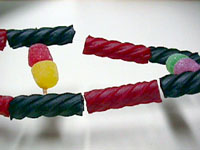 Line up the two chains side by side so opposite pieces are the same colour.Pair your pink and green marshmallows together.Pair your yellow and peach marshmallows together. Attach your marshmallow pairs between the liquorice chains with the paperclip (straighten it and fold it in half to use as a pin).  These pairs attach on the second link of the liquorice chain.  Repeat process until all marshmallow pairs are attached to the chains.DNA Model Guiding Questions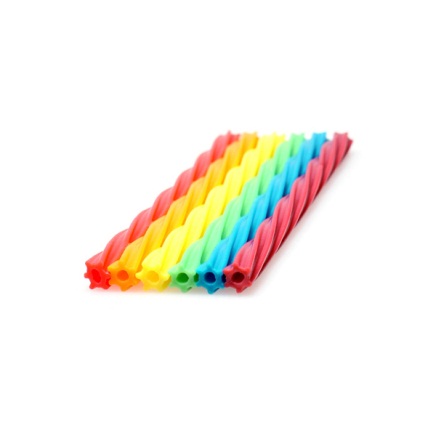 Name:  _________________________________  Date:  __________________What does one colour of liquorice represent?  What does the other colour of liquorice represent?What does each colour of marshmallow represent?Green  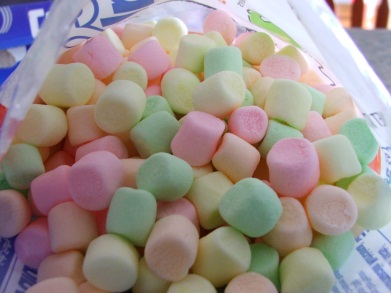 PinkYellowPeach Why is green only attached to pink marshmallows?Why is yellow only attached to peach marshmallows?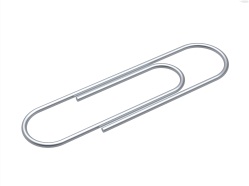 What do the paper clips represent? What is a nucleotide and what are its components?DNA is the short form of this word:  Describe the double helix structure of DNA.  Who discovered this double helix structure?What are chromosomes?